[MS-OCEXUM]: Call Control for Exchange Unified Messaging Protocol ExtensionsIntellectual Property Rights Notice for Open Specifications DocumentationTechnical Documentation. Microsoft publishes Open Specifications documentation (“this documentation”) for protocols, file formats, data portability, computer languages, and standards support. Additionally, overview documents cover inter-protocol relationships and interactions. Copyrights. This documentation is covered by Microsoft copyrights. Regardless of any other terms that are contained in the terms of use for the Microsoft website that hosts this documentation, you can make copies of it in order to develop implementations of the technologies that are described in this documentation and can distribute portions of it in your implementations that use these technologies or in your documentation as necessary to properly document the implementation. You can also distribute in your implementation, with or without modification, any schemas, IDLs, or code samples that are included in the documentation. This permission also applies to any documents that are referenced in the Open Specifications documentation. No Trade Secrets. Microsoft does not claim any trade secret rights in this documentation. Patents. Microsoft has patents that might cover your implementations of the technologies described in the Open Specifications documentation. Neither this notice nor Microsoft's delivery of this documentation grants any licenses under those patents or any other Microsoft patents. However, a given Open Specifications document might be covered by the Microsoft Open Specifications Promise or the Microsoft Community Promise. If you would prefer a written license, or if the technologies described in this documentation are not covered by the Open Specifications Promise or Community Promise, as applicable, patent licenses are available by contacting iplg@microsoft.com. License Programs. To see all of the protocols in scope under a specific license program and the associated patents, visit the Patent Map. Trademarks. The names of companies and products contained in this documentation might be covered by trademarks or similar intellectual property rights. This notice does not grant any licenses under those rights. For a list of Microsoft trademarks, visit www.microsoft.com/trademarks. Fictitious Names. The example companies, organizations, products, domain names, email addresses, logos, people, places, and events that are depicted in this documentation are fictitious. No association with any real company, organization, product, domain name, email address, logo, person, place, or event is intended or should be inferred.Reservation of Rights. All other rights are reserved, and this notice does not grant any rights other than as specifically described above, whether by implication, estoppel, or otherwise. Tools. The Open Specifications documentation does not require the use of Microsoft programming tools or programming environments in order for you to develop an implementation. If you have access to Microsoft programming tools and environments, you are free to take advantage of them. Certain Open Specifications documents are intended for use in conjunction with publicly available standards specifications and network programming art and, as such, assume that the reader either is familiar with the aforementioned material or has immediate access to it.Support. For questions and support, please contact dochelp@microsoft.com. Revision SummaryTable of Contents1	Introduction	51.1	Glossary	51.2	References	61.2.1	Normative References	61.2.2	Informative References	61.3	Overview	61.4	Relationship to Other Protocols	71.5	Prerequisites/Preconditions	71.6	Applicability Statement	71.7	Versioning and Capability Negotiation	71.8	Vendor-Extensible Fields	71.9	Standards Assignments	72	Messages	82.1	Transport	82.2	Message Syntax	82.2.1	Ms-Exchange-Command	82.2.2	Ms-Sensitivity	83	Protocol Details	103.1	Ms-Exchange-Command Details	103.1.1	Abstract Data Model	103.1.2	Timers	103.1.3	Initialization	103.1.4	Higher-Layer Triggered Events	103.1.5	Message Processing Events and Sequencing Rules	103.1.6	Timer Events	103.1.7	Other Local Events	103.2	Ms-Sensitivity Details	113.2.1	Abstract Data Model	113.2.2	Timers	113.2.3	Initialization	113.2.4	Higher-Layer Triggered Events	113.2.5	Message Processing Events and Sequencing Rules	113.2.6	Timer Events	113.2.7	Other Local Events	124	Protocol Examples	134.1	Ms-Exchange-Command	134.2	Ms-Sensitivity	135	Security	155.1	Security Considerations for Implementers	155.2	Index of Security Parameters	156	Appendix A: Product Behavior	167	Change Tracking	178	Index	18IntroductionThe Call Control for Exchange Unified Messaging Protocol Extensions, which consist of proprietary extensions to the Session Initiation Protocol (SIP), is used to play voice messages and to manage the unified messaging mailbox using voice commands. SIP is used to establish, modify, and terminate multimedia sessions or calls. These protocol extensions are used to integrate with other telephony networks or systems, such as a private branch exchange (PBX).Sections 1.5, 1.8, 1.9, 2, and 3 of this specification are normative. All other sections and examples in this specification are informative.GlossaryThis document uses the following terms:Augmented Backus-Naur Form (ABNF): A modified version of Backus-Naur Form (BNF), commonly used by Internet specifications. ABNF notation balances compactness and simplicity with reasonable representational power. ABNF differs from standard BNF in its definitions and uses of naming rules, repetition, alternatives, order-independence, and value ranges. For more information, see [RFC5234].authentication: The act of proving an identity to a server while providing key material that binds the identity to subsequent communications.endpoint: A device that is connected to a computer network.Exchange Web Service (EWS): A service that is provided by Microsoft Exchange Server and that enables clients to access mailbox content.INVITE: A Session Initiation Protocol (SIP) method that is used to invite a user or a service to participate in a session.personal identification number (PIN): A number that is used by Exchange Unified Messaging to authenticate a user.server: A replicating machine that sends replicated files to a partner (client). The term "server" refers to the machine acting in response to requests from partners that want to receive replicated files.Session Initiation Protocol (SIP): An application-layer control (signaling) protocol for creating, modifying, and terminating sessions with one or more participants. SIP is defined in [RFC3261].SIP message: The data that is exchanged between Session Initiation Protocol (SIP) elements as part of the protocol. An SIP message is either a request or a response.subscriber access: The ability of a user to gain access to features of a Unified Messaging server, such as using a phone to listen to telephony voice messages or email messages.Transmission Control Protocol (TCP): A protocol used with the Internet Protocol (IP) to send data in the form of message units between computers over the Internet. TCP handles keeping track of the individual units of data (called packets) that a message is divided into for efficient routing through the Internet.Transport Layer Security (TLS): A security protocol that supports confidentiality and integrity of messages in client and server applications communicating over open networks. TLS supports server and, optionally, client authentication by using X.509 certificates (as specified in [X509]). TLS is standardized in the IETF TLS working group.Uniform Resource Identifier (URI): A string that identifies a resource. The URI is an addressing mechanism defined in Internet Engineering Task Force (IETF) Uniform Resource Identifier (URI): Generic Syntax [RFC3986].user agent client (UAC): A logical entity that creates a new request, and then uses the client transaction state machinery to send it. The role of UAC lasts only for the duration of that transaction. In other words, if a piece of software initiates a request, it acts as a UAC for the duration of that transaction. If it receives a request later, it assumes the role of a user agent server (UAS) for the processing of that transaction.MAY, SHOULD, MUST, SHOULD NOT, MUST NOT: These terms (in all caps) are used as defined in [RFC2119]. All statements of optional behavior use either MAY, SHOULD, or SHOULD NOT.ReferencesLinks to a document in the Microsoft Open Specifications library point to the correct section in the most recently published version of the referenced document. However, because individual documents in the library are not updated at the same time, the section numbers in the documents may not match. You can confirm the correct section numbering by checking the Errata.  Normative ReferencesWe conduct frequent surveys of the normative references to assure their continued availability. If you have any issue with finding a normative reference, please contact dochelp@microsoft.com. We will assist you in finding the relevant information. [MS-EUMR] Microsoft Corporation, "Routing to Exchange Unified Messaging Extensions".[MS-OXWUMS] Microsoft Corporation, "Voice Mail Settings Web Service Protocol".[MS-SIPRE] Microsoft Corporation, "Session Initiation Protocol (SIP) Routing Extensions".[RFC2119] Bradner, S., "Key words for use in RFCs to Indicate Requirement Levels", BCP 14, RFC 2119, March 1997, http://www.rfc-editor.org/rfc/rfc2119.txt[RFC3261] Rosenberg, J., Schulzrinne, H., Camarillo, G., Johnston, A., Peterson, J., Sparks, R., Handley, M., and Schooler, E., "SIP: Session Initiation Protocol", RFC 3261, June 2002, http://www.ietf.org/rfc/rfc3261.txtInformative References[RFC5234] Crocker, D., Ed., and Overell, P., "Augmented BNF for Syntax Specifications: ABNF", STD 68, RFC 5234, January 2008, http://www.rfc-editor.org/rfc/rfc5234.txtOverviewThe unified messaging server provides a Session Initiation Protocol (SIP) interface toward a server or gateways. By default, the unified messaging server requires a personal identification number (PIN) to be entered to access the voice mail in a user's inbox. This protocol allows previously authenticated protocol clients to bypass the PIN requirement, thus streamlining the connection with the unified messaging server.This protocol is used to support calls between a protocol client and the unified messaging server (2) supported by this protocol.There are two types of calls between a protocol client and the unified messaging server (2):Call-in: Using the protocol client user interface (UI), a user calls into the unified messaging server to access the voice mail system. This is also known as subscriber access.Dial Out (Play-On-Phone): Upon receiving an appropriate event, the unified messaging server sends a SIP INVITE to the client for the purpose of playing back the recorded voice message on a protocol server endpoint identified by a phone number. This protocol can be used in Play-On-Phone scenarios to prevent a protocol server from rerouting the message back to voice mail back and call forwarding when the Play-On-Phone call is not answered by the user.Please refer to [MS-EUMR] for details on how the Lync Server routes the call from client to the unified messaging server.Relationship to Other ProtocolsThis protocol depends on Session Initiation Protocol (SIP).This protocol depends on all the protocols on which SIP depends.Prerequisites/PreconditionsNone.Applicability StatementThis protocol is designed to be used to support calls between a protocol client and the unified messaging server (2) supported by this protocol.Versioning and Capability NegotiationNone.Vendor-Extensible FieldsNone.Standards AssignmentsNone.MessagesTransportMessages MUST be transported over Transmission Control Protocol (TCP) or Transport Layer Security (TLS).Message SyntaxMessages are formatted as SIP messages, as specified in [RFC3261] section 7, with the custom headers and parameters described in this document.Ms-Exchange-CommandThe Ms-Exchange-Command custom Session Initiation Protocol (SIP) header is added to the INVITE method in calls originating from a protocol client. This header is used to indicate an action to be performed by the unified messaging server.The syntax of this header, in the Augmented Backus-Naur Form (ABNF) notation, as defined in [RFC5234], is as follows:Ms-Exchange-Command header = "Ms-Exchange-Command" HCOLON paramparam = "skip-pin"The only supported action is specified by the valueless parameter, skip-pin, which indicates to the unified messaging server not to prompt the user for a personal identification number (PIN). Before this parameter can be set, the protocol client MUST be authenticated by the SIP server, and the additional level of authentication in the form of a PIN is not needed for the INVITE transaction.The syntax of the Ms-Exchange-Command header with the skip-pin parameter is illustrated as follows:INVITE ... SIP/2.0From: ...To: ...Ms-Exchange-Command: skip-pinMs-SensitivityThe Ms-Sensitivity custom Session Initiation Protocol (SIP) header, as specified in [MS-SIPRE], is used to instruct a protocol server not to reroute the call back to the unified messaging server and to prevent call forwarding. When the value of this header is set to "private-no-diversion", a protocol server does not reroute the message back to voice mail when a Play-On-Phone call is not answered by the user.The syntax of this header, in the Augmented Backus-Naur Form (ABNF) notation, as defined in [RFC5234], is as follows:Ms-Sensitivity header = "Ms-Sensitivity"  HCOLON privacyprivacy="private-no-diversion"The syntax of the Ms-Sensitivity header is illustrated as follows:INVITE ... SIP/2.0From: ...To: ...Ms-Sensitivity: private-no-diversionProtocol DetailsMs-Exchange-Command DetailsThe Ms-Exchange-Command header with the skip-pin parameter is used when the protocol client uses subscriber access to the voice mail system, and to provide a better user experience, requires the unified messaging server to skip the personal identification number (PIN) prompt. When the unified messaging server receives this command, it MUST skip the PIN prompt, provided that the INVITE is received over a trusted transport, such as a Transport Layer Security (TLS) transport, to the unified messaging server. The assumption here is that the voice mail system trusts the authentication mechanism for requests that are received by it over the trusted transport.Protocol Client BehaviorA user agent client (UAC) accessing the subscriber access feature of the voice mail system over a trusted transport SHOULD provide a Ms-Exchange-Command header with the skip-pin parameter to provide a better user experience.Unified Messaging Server BehaviorIf a unified messaging server receives a SIP INVITE over a trusted transport with a Ms-Exchange-Command header containing the skip-pin parameter, it MUST skip personal identification number (PIN) prompt.Abstract Data ModelNone.TimersNone.InitializationNone.Higher-Layer Triggered EventsNone.Message Processing Events and Sequencing Rules None.Timer EventsNone.Other Local EventsNone.Ms-Sensitivity DetailsThe Ms-Sensitivity header, as specified in [MS-SIPRE], SHOULD be used in Dial Out (Play-On-Phone), scenarios when the user requests a voice mail message to be played on the phone from an application. In such a scenario, the unified messaging server sends an INVITE to the user and uses this header to indicate to the protocol server that the call MUST NOT be rerouted back to voice mail and call forwarding when the Play-On-Phone call is not answered by the user. In this case, unanswered call forwarding or immediate call forwarding MUST NOT be applied. The unified messaging server sends such an INVITE through the Exchange Web Service (EWS), as specified in [MS-OXWUMS]. The trigger point for this is an event sent by EWS.<1>The unified messaging server supported by this protocol uses the Ms-Sensitivity header with the private-no-diversion parameter, as specified in section 2.2.2.Use of other parameters, as specified in [MS-SIPRE], is out of the scope of this extension.Note that in Play-On-Phone INVITEs that originate from the unified messaging server, the URIs in the From header and the To header MUST point to same address. This is because the protocol clients have special logic that checks for this condition and allows the protocol client to ring for Play-On-Phone calls, even if the user has manually set himself or herself to the "Appear Offline" presence state.Unified Messaging Server BehaviorA unified messaging server SHOULD send a Ms-Sensitivity header with the private-no-diversion parameter in Dial Out or Play-On-Phone scenarios.Protocol Server BehaviorIf a SIP INVITE contains a Ms-Sensitivity header with the private-no-diversion parameter, unanswered call forwarding or immediate call forwarding MUST NOT be applied.Abstract Data ModelNone.TimersNone.InitializationNone.Higher-Layer Triggered EventsNone.Message Processing Events and Sequencing Rules None.Timer EventsNone.Other Local EventsNone.Protocol ExamplesMs-Exchange-CommandThe Ms-Exchange-Command header can be used to skip pin verification for previously authenticated protocol clients.The following figure shows the flow of the Session Initiation Protocol (SIP) INVITE transaction for subscriber access to voice mail.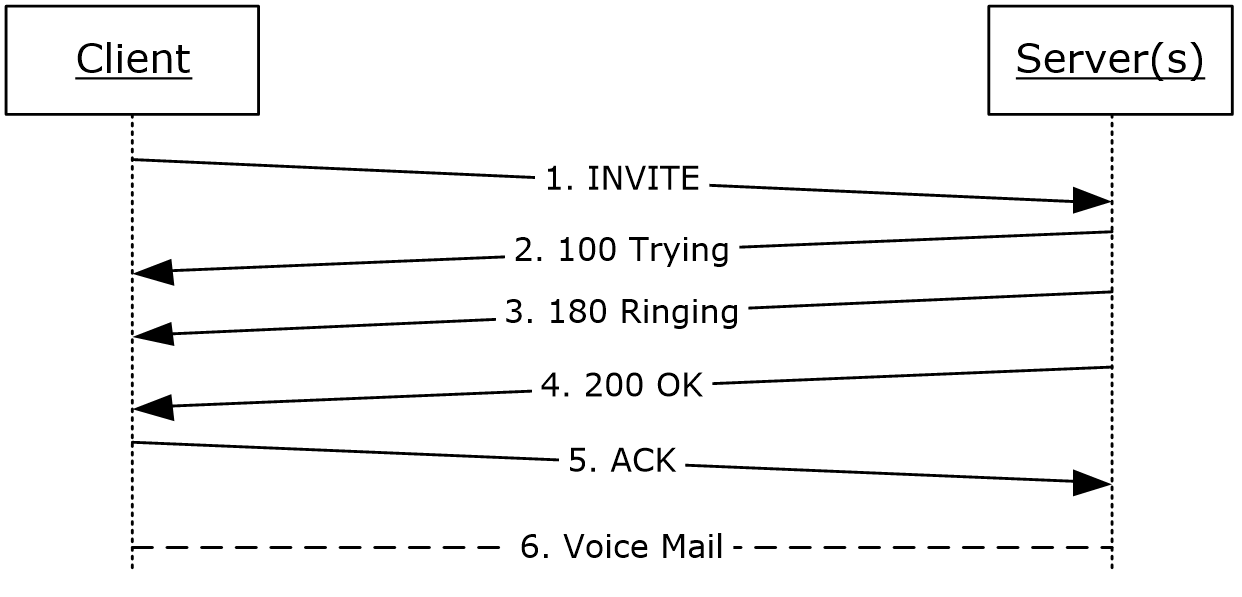 Figure 1: Subscriber access flowThe INVITE message carries the Ms-Exchange-Command header with the skip-pin parameter, as shown in the following example.INVITE sip:alice@contoso.com;opaque=app:voicemail SIP/2.0Via: SIP/2.0/TLS 10.56.65.37:33876Max-Forwards: 70From: <sip:alice@contoso.com>;tag=01742a55e6;epid=6b5d10e663To: <sip:alice@contoso.com;opaque=app:voicemail>Call-ID: f7c2efff9240413cb6e5125fdca4b63aCSeq: 1 INVITEContact: <sip:alice@contoso.com;opaque=user:epid:ihclvAI6-FmKSGLKr_2rtAAA;gruu>Ms-Exchange-Command: skip-pin… SDP SNIPPED …Ms-SensitivityThe following figure shows the flow for the Ms-Sensitivity header that is added by the unified messaging server when dialing out to the protocol client.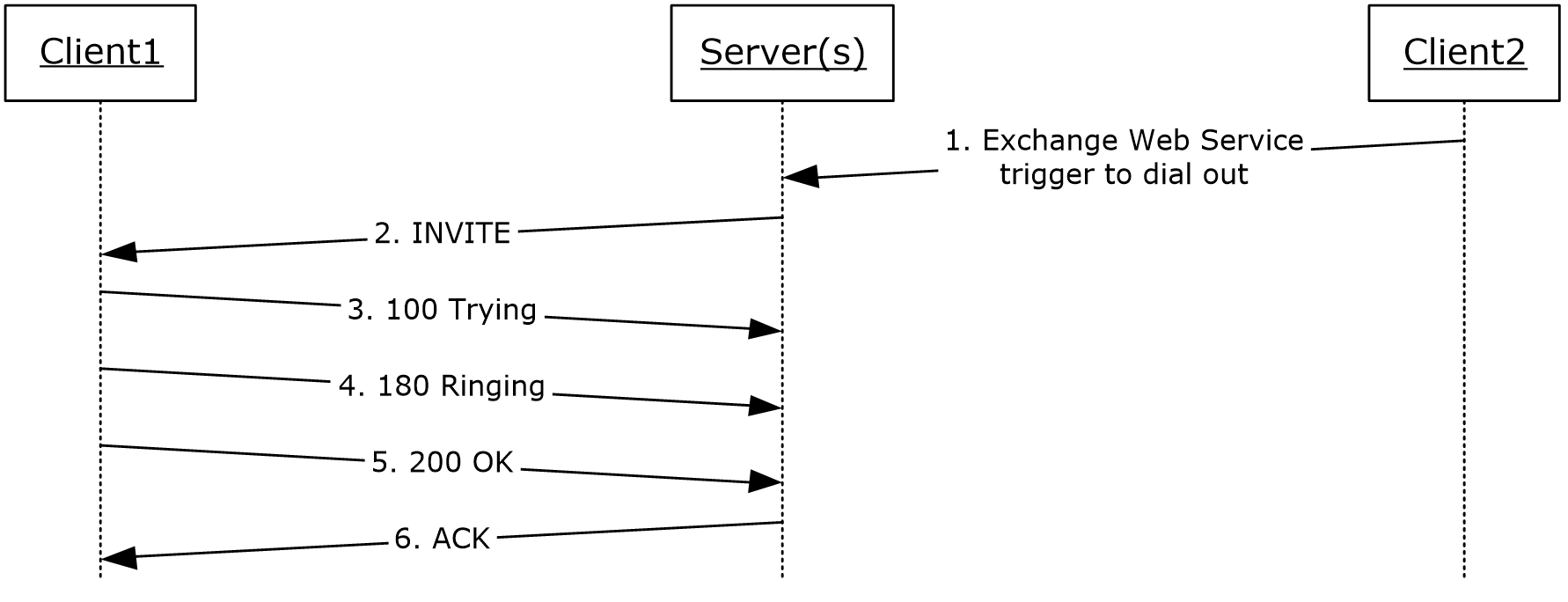 Figure 2: Play-On-Phone dial outThe INVITE message in step 2 of the preceding figure is shown in the following example.INVITE sip:172.19.58.98:2280;transport=tls;ms-opaque=ce5f21cc9d;ms-received-cid=D0A300 SIP/2.0Max-Forwards: 68Content-Length: 317From: <sip:alice@contoso.com>;epid=1944B98832;tag=7534fa434To: <sip:alice@contoso.com>;epid=d793aff63aCSeq: 5 INVITECall-ID: 7a7378c9-7b3c-4cec-b6da-ec27d752e904Contact: <sip: exchange.contoso.com:5066;transport=Tls;ms-opaque=a752506cbee22182>;automataUser-Agent: RTCC/3.0.0.0Content-Type: application/sdpAllow: UPDATEMs-Sensitivity: private-no-diversionAllow: Ack, Cancel, Bye,Invite,Message,Info,Service,Options,BeNotify…SDP SNIPPED…SecuritySecurity Considerations for ImplementersNone.Index of Security ParametersNone.Appendix A: Product BehaviorThe information in this specification is applicable to the following Microsoft products or supplemental software. References to product versions include updates to those products.Microsoft Office Outlook 2007Microsoft Office Outlook 2007 Service Pack 1Microsoft Outlook 2010Microsoft Exchange Server 2007 Service Pack 1 (SP1)Microsoft Exchange Server 2010Microsoft Exchange Server 2013Microsoft Exchange Server 2016 Microsoft Exchange Server 2019 Microsoft Lync 2010Microsoft Lync Client 2013/Skype for BusinessMicrosoft Lync Server 2010Microsoft Lync Server 2013Microsoft Office Communications Server 2007Microsoft Office Communications Server 2007 R2Microsoft Office Communicator 2007Microsoft Office Communicator 2007 R2Microsoft Skype for Business 2016Microsoft Skype for Business Server 2015Microsoft Skype for Business 2019Microsoft Skype for Business Server 2019Microsoft Skype for Business 2021Exceptions, if any, are noted in this section. If an update version, service pack or Knowledge Base (KB) number appears with a product name, the behavior changed in that update. The new behavior also applies to subsequent updates unless otherwise specified. If a product edition appears with the product version, behavior is different in that product edition.Unless otherwise specified, any statement of optional behavior in this specification that is prescribed using the terms "SHOULD" or "SHOULD NOT" implies product behavior in accordance with the SHOULD or SHOULD NOT prescription. Unless otherwise specified, the term "MAY" implies that the product does not follow the prescription.<1> Section 3.2:  Office Outlook 2007, Office Outlook 2007 SP1, and Outlook 2010 support Play-On-Phone as an option. Any of these clients can be used to raise the event.Change TrackingThis section identifies changes that were made to this document since the last release. Changes are classified as Major, Minor, or None. The revision class Major means that the technical content in the document was significantly revised. Major changes affect protocol interoperability or implementation. Examples of major changes are:A document revision that incorporates changes to interoperability requirements.A document revision that captures changes to protocol functionality.The revision class Minor means that the meaning of the technical content was clarified. Minor changes do not affect protocol interoperability or implementation. Examples of minor changes are updates to clarify ambiguity at the sentence, paragraph, or table level.The revision class None means that no new technical changes were introduced. Minor editorial and formatting changes may have been made, but the relevant technical content is identical to the last released version.The changes made to this document are listed in the following table. For more information, please contact dochelp@microsoft.com.IndexAAbstract data model   Ms-Exchange-Command 10   Ms-Sensitivity 11Applicability 7CCapability negotiation 7Change tracking 17DData model - abstract   Ms-Exchange-Command 10   Ms-Sensitivity 11EExamples   Ms-Exchange-Command 13   Ms-Sensitivity 13FFields - vendor-extensible 7GGlossary 5HHigher-layer triggered events   Ms-Exchange-Command 10   Ms-Sensitivity 11IImplementer - security considerations 15Index of security parameters 15Informative references 6Initialization   Ms-Exchange-Command 10   Ms-Sensitivity 11Introduction 5LLocal events   Ms-Exchange-Command 10   Ms-Sensitivity 12MMessage processing   Ms-Exchange-Command 10   Ms-Sensitivity 11Message syntax 8Messages   message syntax 8   Ms-Exchange-Command 8   Ms-Sensitivity 8   transport 8Ms-Exchange-Command   abstract data model 10   example 13   higher-layer triggered events 10   initialization 10   local events 10   message processing 10   overview 10   sequencing rules 10   timer events 10   timers 10Ms-Exchange-Command message 8Ms-Sensitivity   abstract data model 11   example 13   higher-layer triggered events 11   initialization 11   local events 12   message processing 11   overview 11   sequencing rules 11   timer events 11   timers 11Ms-Sensitivity message 8NNormative references 6OOverview (synopsis) 6PParameters - security index 15Preconditions 7Prerequisites 7Product behavior 16RReferences 6   informative 6   normative 6Relationship to other protocols 7SSecurity   implementer considerations 15   parameter index 15Sequencing rules   Ms-Exchange-Command 10   Ms-Sensitivity 11Standards assignments 7TTimer events   Ms-Exchange-Command 10   Ms-Sensitivity 11Timers   Ms-Exchange-Command 10   Ms-Sensitivity 11Tracking changes 17Transport 8Triggered events   Ms-Exchange-Command 10   Ms-Sensitivity 11VVendor-extensible fields 7Versioning 7DateRevision HistoryRevision ClassComments4/4/20080.1NewInitial version4/25/20080.2MinorRevised and edited technical content6/27/20081.0MajorRevised and edited technical content8/15/20081.01MinorRevised and edited technical content12/12/20082.0MajorRevised and edited technical content2/13/20092.01MinorRevised and edited technical content3/13/20092.02MinorRevised and edited technical content7/13/20092.03MajorRevised and edited the technical content8/28/20092.04EditorialRevised and edited the technical content11/6/20092.05EditorialRevised and edited the technical content2/19/20102.06EditorialRevised and edited the technical content3/31/20102.07MajorUpdated and revised the technical content4/30/20102.08EditorialRevised and edited the technical content6/7/20102.09EditorialRevised and edited the technical content6/29/20102.10EditorialChanged language and formatting in the technical content.7/23/20102.10NoneNo changes to the meaning, language, or formatting of the technical content.9/27/20103.0MajorSignificantly changed the technical content.11/15/20103.0NoneNo changes to the meaning, language, or formatting of the technical content.12/17/20103.0NoneNo changes to the meaning, language, or formatting of the technical content.3/18/20113.0NoneNo changes to the meaning, language, or formatting of the technical content.6/10/20113.0NoneNo changes to the meaning, language, or formatting of the technical content.1/20/20124.0MajorSignificantly changed the technical content.4/11/20124.0NoneNo changes to the meaning, language, or formatting of the technical content.7/16/20124.0NoneNo changes to the meaning, language, or formatting of the technical content.10/8/20124.0.1EditorialChanged language and formatting in the technical content.2/11/20134.0.1NoneNo changes to the meaning, language, or formatting of the technical content.7/30/20134.0.1NoneNo changes to the meaning, language, or formatting of the technical content.11/18/20134.0.1NoneNo changes to the meaning, language, or formatting of the technical content.2/10/20144.0.1NoneNo changes to the meaning, language, or formatting of the technical content.4/30/20144.1MinorClarified the meaning of the technical content.7/31/20144.2MinorClarified the meaning of the technical content.10/30/20144.3MinorClarified the meaning of the technical content.3/30/20155.0MajorSignificantly changed the technical content.9/4/20155.0NoneNo changes to the meaning, language, or formatting of the technical content.7/15/20165.0NoneNo changes to the meaning, language, or formatting of the technical content.9/14/20165.0NoneNo changes to the meaning, language, or formatting of the technical content.4/27/20186.0MajorSignificantly changed the technical content.7/24/20187.0MajorSignificantly changed the technical content.8/28/20188.0MajorSignificantly changed the technical content.8/17/20219.0MajorSignificantly changed the technical content.SectionDescriptionRevision class6 Appendix A: Product BehaviorUpdated list of supported products.Major